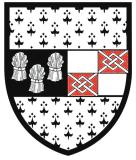 Resident’s Parking PermitApplication FormPlease complete in BLOCK capitals and ensure Data Protection Consent is completed and signed at back of formDATA PROTECTION CONSENT FORM Data Protection Acts 1988 to 2018  as amendedI, _______________________ consent to the collection and processing of the  data provided by me by Kilkenny County Council and the sharing of this data with relevant agencies/bodies for the purposes of issuing a Parking Permit. I agree that Kilkenny County Council when assessing my application may contact other Government Departments/Bodies including the Department Transport Tourism & Sport to confirm the information provided. Any personal information which you provide may be shared / exchanged with other Government Departments/Agencies in accordance with the law and will be used by Kilkenny County Council and other Agencies to carry out our legal obligations.Kilkenny County Council will treat all information and personal data you give us as confidential. We will retain your data for no longer than is necessary for the purpose of processing and duration of the Parking Permit and in accordance with the Council’s Retention Policy.  Signed:	_____________________________	Date:	_____________Name: 		_____________________________                        (in Block Capitals)Residents Parking Permits Frequently Asked QuestionsAm I entitled to a permit?You are entitled to apply for a residents parking permit if you are a resident within Kilkenny County Council’s disc parking area and own a vehicle. However, any resident in a purpose built apartment block where off street parking has been constructed as part of the development will not be eligible for a residents permit. How do I apply for a permit?An application form & statutory declaration forms are available from the Traffic Department, Kilkenny County Council, County Hall, John Street, Kilkenny R95 A39T, and from the Kilkenny County Council website  www.kilkennycoco.ie.  Please submit all fully completed applications to the Traffic Department, Kilkenny County Council, County Hall, John Street, Kilkenny R95 A39T.What do I need for a residents parking permit?Completed Application Form A copy of the Vehicle Licensing Certificate/Log Book for your vehicle – the vehicle must be registered to the address for which the parking permit is being sought – (see notes (a) and (b) below). 1 copy of Utility Bill e.g. ESB, GAS, TV Provider, Landline Phone, Irish Water or Property TaxOR1 copy of current Financial Statement e.g. Bank / Credit Card / Credit UnionOR1 copy of correspondence from Department of Social Welfare / RevenueDocumentation must be within the past 4 months showing Applicant’s Name and AddressA copy of your insurance certificate – the address on the insurance certificate must be the same as the address for which the permit is being sought. A copy of your driving licence. Proof of ownership of the property, e.g. Local Property Tax correspondence for current year.If you live in rented accommodation you must submit a copy of your Rent Book/Rental Agreement and a copy of your confirmation letter from the Private Residential Tenancies Board (PRTB) acknowledging the registration of the tenancy with the PRTB.  Application Fee of €20, (for administration costs associated with the permit).A permit for a second car in the same household is €15 (a maximum of 2 permits per household applies)Renewal of the permit rests solely with the permit holderPlease note : The vehicle must be registered with the Motor Tax Office to the address in which you are applying for the Residents Parking Permit.All applications received in this office are checked with the Rates Office to ensure that the premises has a Domestic Rating. If the premises is partially commercial/non-residential, the premises may be inspected to confirm adequate residential accommodation is provided within the premises.Incomplete Application forms will be returned to applicant.The renewal of a permit is the responsibility of the permit holder.All payments for processing of permits by cheque, postal order etc., should be made payable to Kilkenny County Council.  Please do not send cash in the post.  The option of payment by bank card is also available.If I drive a company vehicle can I get a permit? Yes. We require a copy of the Vehicle Licensing Certificate and a copy of the Insurance Certificate including a letter from employer on headed paper stating applicant is sole driver and keeps vehicle at application address.What do I need in the event of a Lost/Stolen permit? You need to complete and sign a Statutory Declaration form which is available in Kilkenny County Council, Traffic Department, County Hall, Johns Street, Kilkenny, and on Kilkenny County Council website www.kilkennycoco.ieFee of €10 Contact Us: 			Tel: 056 7794540 			Email: trafficfines@kilkennycoco.ieSURNAME: ___________________________________	            FIRST NAME: _________________________________ADDRESS:  ______________________________________________________________________________________TEL NO:       ______________________________IS THE ABOVE PREMISES:a) WHOLLY RESIDENTIAL: YES 􀂅 NO 􀂅	             b) A RENTED PROPERTY:	YES 􀂅 NO 􀂅HOW LONG HAVE YOU RESIDED AT THIS ADDRESS?:	YEARS: ____________	MONTHS: ______________􀂅 FIRST PERMIT:        􀂅 PERMIT RENEWAL: ( If yes, previous Permit No:________________ )VEHICLE REG.: __________________________              MAKE: ____________________________  DECLARATIONI declare that my normal residence is at the above address within the disc parking area of Kilkenny County Council.  I declare that I am the registered owner of the above vehicle and attach herewith copies of:-			(Please insert   to confirm inclusion of the following)􀂅 Vehicle Licensing Cert / Log Book (which states the address of the residence for which the permit is being applied)􀂅 Insurance Certificate (which states the address of the residence for which the permit is being applied)􀂅 Current Driving Licence 􀂅 1 copy of Utility Bill e.g. ESB, GAS, TV Provider, Landline Phone, Irish Water or Property TaxOR      1 copy of current Financial Statement e.g. Bank / Credit Card / Credit UnionOR      1 copy of correspondence from Department of Social Welfare / RevenueDocumentation must be within the past 4 months showing Applicant’s Name and Address􀂅 Proof of ownership of the property, e.g. Local Property Tax correspondence for current year.􀂅 Rent Book / Rental Agreement – if applicable      (indicating the name and address of landlord & tenant, duration of tenancy and signed by both parties) and      a copy of letter acknowledging registration of tenancy with the Private Residential Tenancies Board (PRTB)􀂅 Out of date permit – if applicable (original permit required)Signed:  __________________________________________	             Date: ________________________APPLICATION FEE:  A Resident Parking Permit costs €20 and a Permit for a second car in the same household is €15.  Please note a maximum of two Resident Permits per household applies.Please return completed application forms with copies of the required documents to                The Traffic Department, Kilkenny County Council, County Hall , John St  Kilkenny R95 A39TFOR OFFICE USERECEIVED BY: _____________________________________	RECEIPT NO: _________________________________ APPROVED BY: ____________________________________	PERMIT ISSUED BY:___________________________